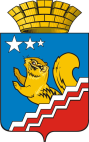 АДМИНИСТРАЦИЯ  ВОЛЧАНСКОГО ГОРОДСКОГО ОКРУГАКоординационный Совет по инвестициям и развитию предпринимательства в Волчанском городском округе30 июля 2021 г.                                                                                                      15.00 ч. ПРОТОКОЛ № 2зал заседаний администрации Волчанского городского округаПредседатель:  Шишин В.Е. –  индивидуальный предприниматель.Секретарь:  Феттер Е.В. – начальник экономического отдела администрации Волчанского городского округаПрисутствовали: Бородулина И.В. – заместитель главы администрации ВГО по социальным вопросам, Косинцев В.В. – председатель Общественной палаты Волчанского городского округа,  Смурыгина О.А. – директор фонда «Волчанский фонд поддержки малого предпринимательства; индивидуальные предприниматели: Анисифорова И.О., Векшин Г.В., Григорьев А.В., Елховикова Е.Б., Капитанов В.А., Кузьмина И.В., Морозова К.А., Новакова Н.Ю., Шишин Е.В.  ПОВЕСТКА ДНЯОб организации санитарной очистки территорий, прилегающих к предприятиям торговли, бытового обслуживания, общественного питания.СЛУШАЛИ: Барабанову Н.В.РЕШИЛИ: информацию принять к исполнению.Проведение публичных консультаций по постановлению главы Волчанского городского округа от 18.05.2018 года № 216 «Об утверждении Порядка проведения конкурсного отбора проектов инициативного бюджетирования и состава конкурсной комиссии на территории Волчанского городского округа».		СЛУШАЛИ: Феттер Е.В.РЕШИЛИ: информацию принять к сведению. О соблюдении санитарно-эпидемиологических требований по защите от распространения новой коронавирусной инфекции на объектах торговли.		СЛУШАЛИ: Бородулину И.В.РЕШИЛИ: информацию принять к сведению. Смурыгиной О.А. изготовить и распространить листовки на тему «Обеспечение защиты прав потребителей».Председатель                                                                                                  Шишин В.Е.Секретарь                                                                                                        Феттер Е.В.